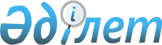 О финансировании мероприятий по передислокации областного центра Акмолинской области в город КокшетауПостановление Правительства Республики Казахстан от 21 мая 1999 года № 604

      В целях реализации Указа Президента Республики Казахстан от 8 апреля 1999 года № 114 U990114_ "Об изменениях в административно- территориальном устройстве Акмолинской и Северо-Казахстанской областей" Правительство Республики Казахстан постановляет: 

      1. Министерству финансов Республики Казахстан выделить из резерва Правительства Республики Казахстан акиму Акмолинской области денежные средства в сумме 247900 тысяч (триста три миллиона девятьсот тысяч) тенге на финансирование мероприятий по передислокации областного центра Акмолинской области в город Кокшетау, в том числе: 

      на затраты по высвобождению работников в связи с передислокацией областных органов управления - 2763 тысяч тенге; 

      на затраты, связанные с передислокацией областных органов управления - 18900 тысяч тенге; 

      на приобретение жилья - 71000 тысяч тенге; 

      на ремонт административных зданий и сооружений - 155237 тысяч тенге.      Сноска. В пункт 1 внесены изменения - постановлением Правительства РК от 27 декабря 1999 г. N 1991  P991991_ .     2. Акиму Акмолинской области принять необходимые меры по своевременному освоению выделяемых средств.     3. Министерству финансов Республики Казахстан обеспечить контроль за целевым использованием выделяемых средств.     4. Настоящее постановление вступает в силу со дня подписания.       Премьер-Министр     Республики Казахстан(Специалисты: Э.Жакупова              Д.Кушенова)     
					© 2012. РГП на ПХВ «Институт законодательства и правовой информации Республики Казахстан» Министерства юстиции Республики Казахстан
				